Client Information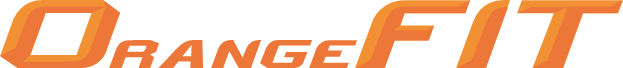 Last Name: _______________________________ First Name: _____________________________ Date: _______Address: __________________________________________________________________________City:____________________________ State:______ Zip:_____________Date of Birth: ____/____/_____Phone #:____________________ E-mail:___________________________________ CWID:___________OSU Affiliation: Undergraduate __ Graduate __ Faculty/Staff __ Other __Method of payment: Cash___ Check___ Bursar account___ Credit Card___ Emergency Contact Information:Name:_________________________________ Relationship: ________________________Phone #:_____________________E-mail:________________________________________Please list the other participants in your small group:_______________________________________________________________________________________________Do you prefer working with a male __ or female __ trainer? If you prefer a particular trainer, please specify: ___________________________________________Would you prefer to meet with your trainer 2__ or 3 __ days per week? Would you like to work with an IFIT certified trainer?   Y   N*IFIT trainers are qualified to work with a variety of disabilities including: ALS, amputation, arthritis, cerebral palsyAvailability: Please mark days and times that you ARE available to meet with a trainer.Fitness History and Goals: (Please be as detailed as possible.)When was the last semester you participated in small group training? _______________Do you plan to exercise in addition to personal training sessions?   Y   NWhat primary health goals would you like your program to focus on?      Weight loss		Cardiovascular Endurance	Muscular strength	Flexibility	         Muscular Endurance		Balance/Stability	Other:________________Please specify any forms of exercise you know you cannot do. ______________________________________________________________________________________Do you smoke or have you quit smoking in the last 3 months?    Y   N   Do you have a hernia/other condition that could be aggravated by lifting weights?  Y   N   Are you currently pregnant or less than 3 months postpartum?   Y   N  Have you had any health changes since filling out your initial paperwork? If so, please describe: ______________________________________________________________________________________Cancellation Policy: The client must notify the trainer at least 24 hours prior to the session if he/she wishes to cancel or reschedule. If the client does not notify the trainer at least 24 hours prior to the session, he/she may knowingly forfeit that session and will not be eligible for a refund. Expiration Notice: All small group training sessions will expire at the end of the semester for which they were purchased. If the client does not use all of their sessions within that semester, he/she knowingly forfeits the remaining sessions and will not be eligible for a refund. Refund Policy: Small Group training sessions are NON-REFUNDABLE.Print Name: _______________________________ Signature: _______________________________ Date: ____________Sun.Mon.Tues.Wed.Thurs.Fri.Sat.5:30 - 8:30am8:30 - 11:30am11:30am - 2:30pm2:30 - 5:30pm5:30 - 8:30pm8:30pm - Midnight